COVID-19 Response Application for Funds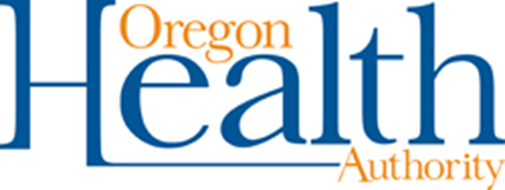 Addressing Social Determinants of Health in Tribal Communities and Communities of ColorPosted Date: August 17, 2020Deadline: August 31, 2020IntroductionAs the Oregon Health Authority continues to advocate for tribal communities and communities of color and fight the COVID-19 pandemic we share with you the following announcement: The Oregon Health Authority is seeking to send up to$45,000,000.00 of Federal Coronavirus Relief Funds (CRF) prioritizing tribal communities and communities of color in Oregon to mitigate the spread of COVID-19 and its effects. Data show COVID-19 infection rates disproportionately impact Oregon’s tribal communities and communities of color. The disparate health and economic impact the virus has on these communities is driven by the systemic health inequities experienced as a result of social determinants of health. Key examples of social determinants of health include income inequality, unemployment, working conditions, food insecurity, housing, and other factors that contribute to health outcomes. BackgroundIn early May 2020, the Oregon Health Authority’s Community Partner Outreach Program, Office of Equity and Inclusion Division and Tribal Affairs contacted the Federally Recognized Tribes of Oregon and multiple community partners throughout the state with this question:What health-related needs does your community have as a result of the COVID-19 pandemic, that flexible federal dollars could help address? Responses were very helpful in sharing identified needs with state leadership and shaping a community-driven proposal for the state to allocate Coronavirus Relief Funds to address the needs of tribal communities and communities of color. On August 5, 2020 the State of Oregon Emergency Board (E-Board) approved 45 million dollars for health equity in communities most impacted by social and health inequities. PurposeThis application is designed to help determine how the OHA will distribute these CRF dollars.  The agency is seeking specific proposals of projects and initiatives to fund and any additional ideas for investment in the community to slow the spread of and speed up the recovery from COVID-19 and improve health. Examples of investments to improve COVID-19 outcomes in our communities include, but are not limited to, the following: Economic resources – thermometers, personal protective items, wrap-around support and services, wage relief, childcare support, business consulting, and technology needs to improve access to telehealth and distance learning; Food insecurity and housing - food, bedding, transportation, home heating and cooling costs, and outdoor gear for situations of homelessness; andSafety and violence - emergency motel vouchers for people experiencing child abuse or domestic violence, culturally and linguistically appropriate services that address domestic violence, and social life skills programs for parents to address stress, depression, and self-care. This funding is intended to be of service to and support the health of people in Oregon, particularly people diagnosed with or at higher risk for COVID-19 and associated complications due to longstanding social and health inequities, prioritizing tribal communities and communities of color. This funding cannot be use for organizational infrastructure or expenditures not related to COVID-19 response, as the CRF is a non-sustainable emergency investment.EligibilityOregon’s Nine Federally Recognized Tribes and Urban Indian Health ProgramAny 501(c)(3) organization that provides culturally responsive services to or mission is of service to communities in Oregon that are disproportionately impacted by COVID-19.  Organizations with 501(c)(3) fiscal sponsors are eligible to apply. Organizations must hold commercial general liability insurance covering bodily injury and property damage of not less than $1,000,000 per occurrence and annual aggregate limit not less than $2,000,000. Other insurance may be required (auto, other liability) depending on the type of work performed.All grantees must abide by OHA’s nondiscrimination policy, and state and federal civil rights laws, unless otherwise exempted by federal or state law. Specifically, people participating in OHA-sponsored activities or programs may not be treated unfairly because of age, color, disability, gender identity, marital status, national origin, race, religion, sex or sexual orientation. For-profit organizations are not eligible.Process and TimelineAugust 17, 2020: Grant announcement releasedAugust 31, 2020: Deadline for application.Total awards will be provided up to $45m. Total number of awards will be made subject to the availability of funds via a process that will allow for equitable distribution among tribal communities and communities of color throughout the state.Budget due within 15 days of awardFundingThis funding can be used for certain federally eligible expenses under the CARES Act, Coronavirus Relief Fund, that:  Are necessary expenditures incurred due to the public health emergency with respect to the Coronavirus Disease 2019 (COVID-19); andCoronavirus Relief Funds may be used for costs resulting from COVID-19 that occurred between March 1, 2020 and December 30, 2020 and MUST BE SPENT NO LATER THAN December 30, 2020. While OHA will provide funding in full up front, invoices with project budget detail on what funding was spent on will be due on November 30, 2020 and February 28, 2021. OHA will use these reports to determine that all charges meet Federal requirements.Information requested – Part OnePlease fill in the following information for your organization: (Organizations and DBA’s must be a registered non-profit business with the Oregon Secretary of State)Tribe/Organization name:Organization name DBA (if different from above):Fiscal sponsor organization name (if applicable):Address:Tax ID, EIN or FIN:Contact name:Contact email and phone:Authorized signature name:Authorized signature email:Area(s) served:Population(s) served:Estimated total budget per need, activity or initiative:Note: A detailed budget will need to be submitted within 15 days of award.Estimated number of people who could be served per month:Additional qualifications:Information Requested – For Oregon’s Nine Federally Recognized Tribes and Urban Indian Health Program only:What health-related needs does your community have as a result of the COVID-19 pandemic that federal CRF funds could help address? How will you meet these needs with the CRF funds?Please describe your specific proposal (project, initiative, supplies required, etc.) including the basics of what it is, who will do it, and when, where and how will it happen.Information Requested – For 501(c)(3) organization that provides culturally responsive services to or mission is of service to communities in Oregon that are disproportionately impacted by COVID-19.  1) What health-related needs does your community have as a result of the    COVID-19 pandemic that federal CRF funds could help address? How will you meet these needs with the CRF funds?Please describe your specific proposal (project, initiative, supplies required, etc.) including the basics of what it is, who will do it, and when, where and how will it happen.What is your experience serving or being of service to communities or a community most impacted by COVID-19?Please describe your organization’s established relationships with key community partners/sectors in your region (please list) that serve the grant’s priority populations.How do you plan to meet the needs of the community in a culturally and linguistically responsive manner?Optional Question:  Do you have any ideas for the funds that your organization is unable to take on, but another organization might be able to do so? If so, please describe the need/idea.Technical and financial assistance OHA will provide:Budget and reporting templateTechnical Assistance For questions or more information, contact: Perry DeJoode at PERRY.B.DEJOODE@dhsoha.state.or.usAlternate Format Statement: Everyone has a right to know about and use Oregon Health Authority (OHA) programs and services. OHA provides free help.  Some examples of the free help OHA can provide are:•	Sign language and spoke language interpreters•	Written materials in other languages•	Braille•	Large print•	Audio and other formatsIf you need help or have questions, please contact Perry DeJoode at 503-871-5922, 711 TTY or PERRY.B.DEJOODE@dhsoha.state.or.us